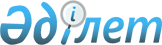 Қазақстан Республикасы Үкіметінің 2005 жылғы 29 шілдедегі N 789 қаулысына өзгерістер енгізу туралы
					
			Күшін жойған
			
			
		
					Қазақстан Республикасы Үкіметінің 2007 жылғы 12 қазандағы N 930 Қаулысы. Күші жойылды - Қазақстан Республикасы Үкіметінің 2010 жылғы 29 қарашадағы № 1264 Қаулысымен

      Ескерту. Күші жойылды - ҚР Үкіметінің 2010.11.29 № 1264 (алғашқы ресми жарияланған күнінен бастап қолданысқа енгізіледі) Қаулысымен.      Қазақстан Республикасының Үкіметі  ҚАУЛЫ ЕТЕДІ : 

      1. "Жер қойнауын пайдалану құқығына ие заңды тұлғадағы жер қойнауын пайдаланудың иеліктен алынатын құқығын (оның бір бөлігін) және (немесе) қатысу үлестерін (акциялар пакеттерін) мемлекеттің сатып алуы мәселелері жөніндегі ведомствоаралық комиссия құру туралы" Қазақстан Республикасы Үкіметінің 2005 жылғы 29 шілдедегі N 789  қаулысына мынадай өзгерістер енгізілсін: 

      көрсетілген қаулымен бекітілген жер қойнауын пайдалану құқығына ие заңды тұлғадағы жер қойнауын пайдаланудың иеліктен алынатын құқығын (оның бір бөлігін) және (немесе) қатысу үлестерін (акциялар пакеттерін) мемлекеттің сатып алуы мәселелері жөніндегі ведомствоаралық комиссияның құрамына мыналар енгізілсін: Мыңбаев                   - Қазақстан Республикасының 

Сауат Мұхаметбайұлы         Энергетика және минералдық 

                            ресурстар министрі, төраға Ерғожин                   - Қазақстан Республикасының 

Дәулет Еділұлы              Қаржы вице-министрі Ыбыраев                   - Қазақстан Республикасының 

Азамат Болатұлы             Премьер-Министрі Кеңсесінің 

                            Индустриялық-инновациялық даму 

                            бөлімінің меңгерушісі       көрсетілген құрамнан Смайылов Әлихан Асханұлы, Ізмұхамбетов Бақтықожа Салахатдинұлы, Шыналиев Ғазиз Қоршабекұлы шығарылсын. 

      2. Осы қаулы қол қойылған күнінен бастап қолданысқа енгізіледі.        Қазақстан Республикасының 

      Премьер-Министрі 
					© 2012. Қазақстан Республикасы Әділет министрлігінің «Қазақстан Республикасының Заңнама және құқықтық ақпарат институты» ШЖҚ РМК
				